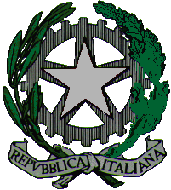 Ministero dell’Istruzione dell’Università e della RicercaISTITUTO COMPRENSIVO SANTA MARINA – POLICASTROVia Giovanni XXIII – 84067 Policastro Bussentino (SA)Codice Fiscale : 93025430658 Cod. Mecc. SAIC8BF00G – TEL.FAX 0974/984004Codice univoco : UF20GF-  sito web : icsantamarina.edu.itE-mail saic8bf00g@istruzione.it – Post cert  saic8bf00g@pec.istruzione.itProtocollo n. ( vedi segnatura)	Santa Marina 22.03.2023Protocollo n. ( vedi segnatura)	Santa Marina Allegato A all’Avviso selezionePersonale ATA - profilo Assistenti AmministrativiModello di domanda di partecipazionePiano Nazionale di Ripresa e ResilienzaMissione 4: Istruzione e Ricerca - Componente 1 – Potenziamento dell’offerta dei servizi di istruzione: dagli asili nido alle Università - Investimento 3.2: “Scuola 4.0. Scuole innovative, cablaggio, nuovi ambienti di apprendimento e laboratori”, finanziato dall’Unione europea – Azioni 1 – Next generation class – Ambienti di apprendimento innovativiCodice Avviso: M4C1I3.2-2022-961Identificativo progetto: M4C1I3.2-2022-961-P-23572Titolo del progetto: NO aule ma ambienti innovativiCUP: E74D22004880006Il/la sottoscritto/a ______________________________________________ nato/a a ________________________ il____________________ residente a___________________________ Provincia di ___________________ Via/Piazza _______________________________________________n. _________ Codice Fiscale ________________________________________________________,in qualità di ______________________________________________ [indicare se il candidato rientra tra il personale interno alla Istituzione scolastica, se appartiene ad altra Istituzione scolastica, ovvero se è dipendente di altra P.A., o se è esperto esterno]chiede di poter partecipare alla selezione per titoli per l'attribuzione dell'incarico di:Personale ATA - Profilo Assistenti Amministrativiconsapevole che la falsità in atti e le dichiarazioni mendaci sono punite ai sensi del codice penale e delle leggi speciali in materia e che, laddove dovesse emergere la non veridicità di quanto qui dichiarato, si avrà la decadenza dai benefici eventualmente ottenuti ai sensi dell’art. 75 del d.P.R. n. 445 del 28 dicembre 2000 e l’applicazione di ogni altra sanzione prevista dalla legge, nella predetta qualità, ai sensi e per gli effetti di cui agli artt. 46 e 47 del d.P.R. n. 445 del 28 dicembre 2000,CHIEDEdi essere ammesso/a a partecipare alla procedura in oggetto. A tal fine, dichiara, sotto la propria responsabilità:che i recapiti presso i quali si intendono ricevere le comunicazioni sono i seguenti:residenza: _____________________________________________________________indirizzo posta elettronica ordinaria: ________________________________________indirizzo posta elettronica certificata (PEC): __________________________________numero di telefono: _____________________________________________________,autorizzando espressamente l’Istituzione scolastica all’utilizzo dei suddetti mezzi per effettuare le comunicazioni;di essere informato/a che l’Istituzione scolastica non sarà responsabile per il caso di dispersione di comunicazioni dipendente da mancata o inesatta indicazione dei recapiti di cui al comma 1, oppure da mancata o tardiva comunicazione del cambiamento degli stessi;di aver preso visione del Decreto e dell’Avviso e di accettare tutte le condizioni ivi contenute;di aver preso visione dell’informativa di cui all’art. 10 dell’Avviso;di prestare il proprio consenso, ai fini dell’espletamento della procedura in oggetto e del successivo conferimento dell’incarico, al trattamento dei propri dati personali ai sensi dell’art. 13 del Regolamento (UE) 2016/679 e del d.lgs. 30 giugno 2003, n. 196.Ai fini della partecipazione alla procedura in oggetto, il sottoscritto/a __________________________________DICHIARA ALTRESÌdi possedere i requisiti di ammissione alla selezione in oggetto di cui all’art. 2 dell’Avviso prot. n. 0000 del 00/00/0000 e, nello specifico, di: avere la cittadinanza italiana o di uno degli Stati membri dell’Unione europea; avere il godimento dei diritti civili e politici; non essere stato escluso/a dall’elettorato politico attivo;possedere l’idoneità fisica allo svolgimento delle funzioni cui la presente procedura di selezione si riferisce;non aver riportato condanne penali e di non essere destinatario/a di provvedimenti che riguardano l’applicazione di misure di prevenzione, di decisioni civili e di provvedimenti amministrativi iscritti nel casellario giudiziale; non essere/essere sottoposto/a a procedimenti penali _________________________________; non essere stato/a destituito/a o dispensato/a dall’impiego presso una Pubblica Amministrazione;non essere stato/a dichiarato/a decaduto/a o licenziato/a da un impiego statale;non trovarsi in situazione di incompatibilità, ai sensi di quanto previsto dal d.lgs. n. 39/2013 e dall’art. 53, del d.lgs. n. 165/2001; ovvero, nel caso in cui sussistano situazioni di incompatibilità, che le stesse sono le seguenti:_________________________________________________________________________________________________________________________________________________________________________________________________________________________________;non trovarsi in situazioni di conflitto di interessi, anche potenziale, ai sensi dell’art. 53, comma 14, del d.lgs. n. 165/2001, che possano interferire con l’esercizio dell’incarico;essere in possesso del requisito della particolare e comprovata specializzazione anche universitaria strettamente correlata al contenuto della prestazione richiesta;possedere il seguente titolo accademico o di studio ___________________________________;Si allega alla presente curriculum vitae sottoscritto contenente una autodichiarazione di veridicità dei dati e delle informazioni contenute, ai sensi degli artt. 46 e 47 del D.P.R. 445/2000, nonché fotocopia del documento di identità in corso di validità, ove il presente documento non sia sottoscritto digitalmente.Allegato B all’Avviso – Modello di scheda di autovalutazionePiano Nazionale di Ripresa e ResilienzaMissione 4: Istruzione e Ricerca - Componente 1 – Potenziamento dell’offerta dei servizi di istruzione: dagli asili nido alle Università - Investimento 3.2: “Scuola 4.0. Scuole innovative, cablaggio, nuovi ambienti di apprendimento e laboratori”, finanziato dall’Unione europea – Azioni 1 – Next generation class – Ambienti di apprendimento innovativiCodice Avviso: M4C1I3.2-2022-961Identificativo progetto: M4C1I3.2-2022-961-P-23572Titolo del progetto: NO aule ma ambienti innovativiCUP: E74D22004880006Luogo e dataFirma del Partecipante_______________, __________________________________________Criteri di selezionePunteggioPunteggio attribuito dal candidatoPunteggio attribuito dalla commissioneTitolo di studio (Si valuta un solo titolo)Titolo di studio (Si valuta un solo titolo)Titolo di studio (Si valuta un solo titolo)Titolo di studio (Si valuta un solo titolo)Diploma di istruzione secondaria di 2° grado valido per l’accesso al profilo di AA20Attestato di qualifica professionale15Diploma di istruzione secondaria di primo grado5Titoli culturali specificiTitoli culturali specificiTitoli culturali specificiTitoli culturali specificiCompetenze informatiche comprovate con autocertificazioni (Max 20 pt)2 pt per ogni titoloTitoli di servizioTitoli di servizioTitoli di servizioTitoli di servizioAnzianità di servizio svolto nel profili/ruolo di attuale appartenenza (Max 20 pt)2 pt per ogni annoServizio continuativo prestato nell’I.C. 1° “D’Acquisto - Leone” (Max 20 pt)4 pt per ogni annoLuogo e dataFirma del Partecipante_______________, __________________________________________